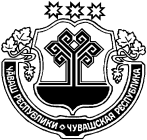 О проведении аукциона в электронной формена право заключения договора купли-продажи земельных участковВ соответствии с Земельным Кодексом Российской Федерации администрация Таутовского сельского поселения Аликовского района Чувашской Республики                          п о с т а н о в л я е т: Провести открытый аукцион в электронной форме по продаже права на заключение купли-продажи земельных участков:1.1. с кадастровым номером 21:07:090106:228, площадью 37600 кв.м, адрес (описание местоположения): Чувашская Республика-Чувашия, р-н Аликовский, с/пос. Таутовское,  категория земель: земли сельскохозяйственного назначения, разрешенное использование: для сельскохозяйственного производства. 1.2. с кадастровым номером 21:07:141001:43, площадью 3933 кв.м, адрес (описание местоположения): Чувашская Республика-Чувашия, р-н Аликовский, с/пос. Таутовское,  категория земель: земли населенных пунктов, разрешенное использование: для ведения личного подсобного хозяйства.2. Утвердить информационное сообщение (извещение) о проведении аукциона по продаже права на заключение договора купли-продажи (приложение).3.  Утвердить аукционную комиссию по организации и проведению аукциона по продаже права на заключение договоров купли продажи земельных участков в составе: Васильев А.Н. - глава Таутовского сельского поселения – председатель комиссии;Григорьева В.Г. – ведущий специалист-эксперт администрации Таутовского сельского поселения - секретарь комиссии.Члены комиссии:Григорьева Р.А. – Заместитель главы администрации Таутовского сельского поселения Аликовского района;Семенова О.Н. – специалист-эксперт администрации Таутовского сельского поселения Аликовского района.4. Извещение о проведения открытого аукциона по продаже права на заключение договоров купли - продажи земельных участков разместить на официальном сайте торгов http://torgi.gov.ru, на официальном сайте в информационно-телекоммуникационной сети «Интернет» Акционерное общество «Единая электронная торговая площадка» (АО  «Росэлторг»),  https://www.roseltorg.ru//,  на сайте администрации Таутовского сельского поселения: http://gov.cap.ru/?gov_id=286(баннер- «Объявления»), опубликовать в печатном издании Таутовского сельского поселения «Бюллетень Таутовского сельского поселения».5. Комиссии по проведению открытого аукциона по продаже права на заключение договоров купли - продажи земельных участков, рассмотреть поданные заявки на соответствии их требованиям, установленным в извещении о проведении открытого аукциона по продаже земельных участков и определить победителей.Глава Таутовскогосельского поселения                                                                                              А.Н. ВасильевЧУВАШСКАЯ РЕСПУБЛИКААЛИКОВСКИЙ РАЙОНЧĂВАШ РЕСПУБЛИКИЭЛĔК РАЙОНĚАДМИНИСТРАЦИЯТАУТОВСКОГО СЕЛЬСКОГОПОСЕЛЕНИЯПОСТАНОВЛЕНИЕ03.11.2022  № 54деревня ТаутовоТАВĂТ ЯЛ ПОСЕЛЕНИЙĚНАДМИНИСТРАЦИЙЕЙЫШĂНУ03.11.2022  54 № Тавăт ялě